Урок химии в 10 классеТема: Карбоновые кислоты: состав, строение, номенклатура, изомерия, физические свойства. Тип урока: урок ознакомления с новым материаломЦель урока: познакомить учащихся с новым классом кислородосодержащих соединений – карбоновыми кислотами.Задачи  урока:Обучающие: сформировать представление о карбоновых кислотах; ознакомить с особенностями строения, основными видами изомерии и номенклатуры; физическими свойствами.Развивающие: способствовать развитию познавательных интересов у школьников, используя данные о значении изучаемых веществ и явлений; обеспечить условия для развития умений и навыков составления структурных формул  изомеров и гомологов; обеспечить условия для формирования практических  умений при работе с химическим оборудованием. Воспитательные: способствовать воспитанию у учащихся внимания, навыков самостоятельной работы при выполнении химических упражнений, культуры  общения  через работу в паре; создать на уроке условия, обеспечивающие воспитание аккуратности и внимательности при выполнении работ с применением  химического оборудования; способствовать воспитанию бережного отношения к окружающей природе Оборудование и реактивы:  лимоны, апельсины, яблоки, мандарины, аспирин, витамин С; кислоты: муравьиная, уксусная,  аскорбиновая, стеариновая; лакмус , NaOH ; штатив с пробирками  химические стаканчики, стеклянные палочки; компьютер, мультимедийный  проектор, экран ;инструкция по проведению  лабораторной  работы,  вопросы  рефлективно-оценочного тестирования учащихсяМетоды обучения: проблемно-поисковыйсамостоятельная работа наглядный эвристический исследовательский  Формы организации познавательной деятельности:фронтальнаяиндивидуальнаяколлективнаяФормы контроля:беседалабораторная работасамостоятельная работаПлан  урока:Этап подготовки учащихся к активному сознательному усвоению знанийЭтап усвоения новых знанийЗакреплениеРефлексияХод урока1 . Этап подготовки учащихся к активному сознательному усвоению знанийУчитель. Приветствие. Эпиграф: «Единственный путь, ведущий к знанию – это 
деятельность» Бернард Шоу.
Мы сегодня постараемся путем нашей совместной деятельности получить новые знания. На столе в чаше лежат яблоки, мандарины, апельсины, лимоны. Как вы думаете, что объединяет эти фрукты? Правильно, в них есть кислоты – фруктовые из класса органических карбоновых кислот. Очевидно вы догадались какой теме посвящен наш сегодняшний урок(записывают тему в тетради).С понятием «кислоты» вы уже знакомились в курсе неорганической химии: назовите  примеры неорганических кислот(соляная, серная, азотная и др.)Какие ассоциации у вас возникают с понятием  «кислота» (кислые, едкие, жгучие и др.)Все эти прилагательные так или иначе характеризуют кислоты, поэтому  для  определения кислот существуют специальные вещества- индикаторы(определение, изменение окраски лакмуса в кислотах)Демонстрационный опыт «Определение среды  растворов кислот»(слайд3)2.Этап усвоения новых знаний* Определение класса карбоновых кислот слайд (№    )Карбоновые   кислоты –класс  органических соединений,  в  состав которых   входит  одна  или   несколько карбоксильных   групп  R-(COOH)mЧто можно сказать на основании общей формулы? (содержит кислород, относится к кислородосодержащим органическим соединениям). Назовите изученные классы кислородосодержащих органических соединений  и их функциональные группы( спирты-OH, альдегиды-COH,  кетоны-C=O)*Строение карбоксильной группы слайд (№   )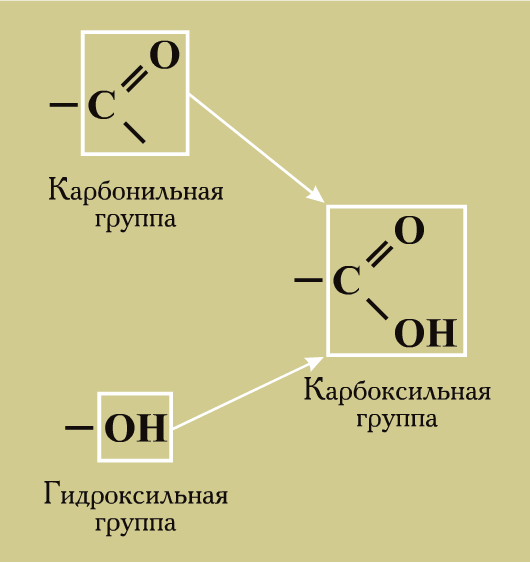 В тетради записывается функциональная группа карбоновых кислот, ее обозначение- овая   Кислоты различаются строением радикала: предельные, непредельные, и ароматические и количеством карбоксильных групп: одноосновные, двухосновные, многоосновные. Примеры: щавелевая кислота, лимонная кислота, олеиновая кислота, бензойная кислота(формулы записываются на доске учителем, в тетрадях -учениками).Но сегодня мы рассматриваем предельные одноосновные карбоновые кислоты. Выводится  совместно общая формула  CnH2n+1COOH  Номенклатура карбоновых кислот* Алгоритм названия кислоты:    (слайд №   )    Находим главную цепь атомов углерода и нумеруем её, начиная  с карбоксильной группы.Указываем положение заместителей и их название (названия).После корня, указывающего число атомов углерода в цепи, идет суффикс  «-овая»  кислота.              Если карбоксильных групп несколько, то перед  «- овая» ставится числительное     ( -ди, - три…). *Алгоритм записи формул карбоновых кислот:   (слайд  №  )Выделить корень слова на основании, которого  записать углеродный скелет в состав, которого входит карбоксильная группа.Нумеруем атомы углерода, начиная с карбоксильной группы.Указываем заместители согласно нумерации.Необходимо дописать недостающие атомы водорода (углерод четырёхвалентен).Проверить правильность записи формулы.Многие кислоты имеют и исторически сложившиеся, или тривиальные названия, связанные, главным образом, с источником получения: щавелевая – в листьях щавеля и ревеня; капроновая  - в козьем жире (от лат. сaper – коза); пальмитиновая  - в пальмовом масле; валериановая – в валерианеУпражнения по закреплению знаний по номенклатуре карбоновых кислот(слайд №* Гомологический  ряд карбоновых кислот Слайд (№   ) На основании имеющихся знаний (понятий: гомологи, гомологический ряд) составляется гомологический ряд карбоновых кислот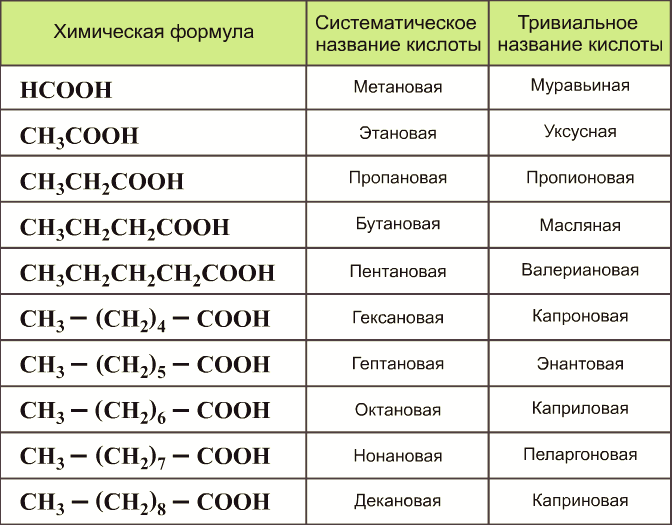  * Изомерия карбоновых кислот.  Слайд (№  )Учащиеся дают определение понятию «изомерия», вспоминают основные виды изомерии, записывают виды изомерии карбоновых кислот.     *Физические свойства карбоновых кислот.     *Лабораторная  работа «Исследование физических свойств предельных   одноосновных кислот»  (работа в парах  по инструктивным картам)Вспомните технику безопасности!Не забывайте, при работе с кислотами необходимо быть предельно осторожными,  при попадании веществ на  кожу немедленно промойте  водойХод работыРассмотрите карбоновые  кислоты: муравьиную, уксусную, стеариновую, олеиновую.Определите их агрегатное состояние;Определите имеют ли они запах;Проверьте их отношение к воде и  индикаторамПроблема: Что влияет на физические свойства кислот? Данные опыта занесите в таблицу.* Вывод  : низшие кислоты- жидкости с резким запахом, растворимые в воде, с повышением молекулярной массы растворимость уменьшается. Высшие кислоты - твердые вещества без запаха, нерастворимые в воде. Непредельные высшие кислоты- жидкие, нерастворимые в воде, легче воды. 3.Закрепление  знанийУчащиеся выполняют самостоятельную работу. Тест «Пятерочка». Взаимопроверка. Ключ (слайд№  ) Домашнее задание:4. Рефлексия. Учащиеся отвечают на вопросы рефлективно-оценочного тестирования.Учитель: Завершая урок хочется вновь обратиться к эпиграфу нашего урока и пожелать вам  делать ,двигаться вперед, узнавать, интересоваться- не стоять на месте.Спасибо за совместную деятельность.Приложение 1Тест «Пятерочка»  (На некоторые вопросы возможно более одного варианта ответа.) 1. Какие из названных кислот являются органическими? а) муравьиная; б) азотная; в) серная; г) лимонная. 2. Общая формула  предельных одноосновных карбоновых кислот? а) CnH2n+2O; б) CnH2n+1COH; в) CnH2n+1COOH; г) CnH2nO3. Как называют соли карбоновых кислот? а) ацетаты; б) бустилаты; в) пропилаты; г) постулаты. 4. Какого названия кислоты не существует? а) лимонная; б) щавелевая; в) винная; г) виноградная. 5. Функциональная группа  карбоновых кислот? а) -COH; б) -OH; в) -COOH; г) –C=OПриложение 2Рефлексия1. Узнал(а) много нового. 2. Мне это пригодится в жизни. 3. Было над чем подумать. 4. На возникшие вопросы я получил(а) ответ. 5. Поработал(а) добросовестно, цель достигнута. Приложение 3Лабораторная работа: «Изучение физических свойств карбоновых кислот»Цель: Изучить физические свойства карбоновых кислот. Выявить закономерность между строением и физическими свойствами веществ данного класса.Оборудование и реактивы: уксусная кислота, стеариновая кислота, олеиновая кислота, муравьиная кислота, индикаторы; пробирки, химические стаканы с водойВспомните технику безопасности!Не забывайте, при работе с кислотами необходимо быть предельно осторожными,  при попадании веществ на  кожу немедленно промойте  водой                                           ЗаданиеОпределите агрегатное состояние кислот при н. у.Изучите цвет веществ и их прозрачностьОпределите наличие запахаВспомните, как правильно определять запах!Проверьте растворимость кислот в воде и отношение к индикаторамПроблема: Что влияет на физические свойства кислот? Вывод:Самоанализ урока химии в 10 классе по теме«Карбоновые кислоты: состав, строение, номенклатура, изомерии ,физические свойства» Анализируемый урок входит в систему уроков по теме программы «Кислородсодержащие органические вещества». На момент проведения урока учащиеся знакомы с темами: «Одноатомные и многоатомные спирты», «Альдегиды», которые тесно связаны с изучаемой темой «Карбоновые кислоты».Класс по наполняемости стандартный, средний по своим способностям. Поэтому главной развивающей задачей я поставила задачу способствовать развитию познавательных интересов у школьников, используя данные о значении изучаемых веществ и явлений; обеспечить условия для развития умений и навыков составления структурных формул  изомеров и гомологов; обеспечить условия для формирования практических  умений при работе с химическим оборудованием. Тема и содержание урока предопределили постановку воспитательных задач: способствовать воспитанию у учащихся внимания, навыков самостоятельной работы при выполнении химических упражнений, культуры  общения  через работу в паре; создать на уроке условия, обеспечивающие воспитание аккуратности и внимательности при выполнении работ с применением  химического оборудования; способствовать воспитанию бережного отношения к окружающей природе Эти задачи решались в комплексе на всех этапах урока. Все этапы логически между собой связаны. На данном уроке было запланировано изучение состава, структуры, классификации карбоновых кислот, гомологического ряда одноатомных предельных карбоновых кислот, а также рассмотрение физических свойств и нахождение в природе. 
Урок начинается с  этапа  подготовки учащихся к активному сознательному усвоению знаний: озвучивается эпиграф урока, ставится проблема, позволяющая  учащимся самостоятельно сформулировать тему урока, актуализировать знания о ранее изученных веществах, сформулировать цель и задачи урока.Этот этап урока позволил быстро включить учащихся в ход урока.. Нельзя было обойтись без демонстрационного эксперимента, поскольку он способствовал выработке умений и навыков проведения химического эксперимента Поскольку ребята уже знают важнейшие теоретические вопросы курса химии, то большую часть учебного материала этого урока я предпочла преподавать дедуктивно. Для этого учащимся предлагаются вопросы, при ответе на которые учащиеся привлекают ранее приобретенные знания и в то же время изучают новый материал. К тому же это позволяет использовать такие важнейшие принципы дидактики, как научность и доступность. 
Соблюдая принцип систематичности, я шла по пути от известного к неизвестному, от простого к сложному. Логично, на мой взгляд, сначала вспомнить строение и состав альдегидов, а затем перейти к формулировке понятия «карбоновые кислоты» 
Никак нельзя было обойтись на уроке без лабораторных опытов, поскольку они способствуют выработке умений и навыков проведения химического эксперимента. Для этого было предложено изучить физические свойства карбоновых кислот(например, растворимость в воде, агрегатное состояние, запах), сделать соответствующие выводы. Обязательны на  всех этапах комментирование ответов учащихся, оценка их знаний, умений и навыков, стимулирование деятельности школьников похвалой, одобрением.

Реализации принципа систематичности способствует осуществление межпредметных связей. Установление таких связей помогает формированию в сознании учащихся целостной картины мира. На данном уроке связь с биологией видна при рассмотрении нахождения в природе карбоновых кислот. 
При изучении нового материала на втором этапе урока учащиеся работали с рабочими тетрадями: записывали формулировки, составляли формулы одноатомных предельных карбоновых кислот, писали названия по международной номенклатуре, тривиальные названия, произносили вслух для запоминания; самостоятельно составляли изомеры, называли их по международной номенклатуре.
Целью этапа закрепления я ставила повторение, воспроизведение усвоенного, но не дословное, а преобразованное, что способствует выработке у учащихся умения применять полученные знания.

Завершающим этапом была оценка мною результатов урока, подведение итогов, выводы, сделанные совместно с учащимися, комментирование деятельности учащихся 
Домашнее задание (представлен на экране) является не просто повторением материала, изученного в классе, но и углублением его (выучить тривиальные названия одноосновных карбоновых кислот).

В течение всего занятия обеспечивалась высокая работоспособность большинства учащихся, поддерживалась хорошая психологическая атмосфера.

Проведенный урок – комбинированный. В ходе урока были использованы объяснительно-иллюстративные методы (беседа, объяснение преподавателя, сообщения учащихся), самостоятельная работа ,применялись средства наглядности (органические кислоты, индикаторы для определения среды), эвристические методы (беседа о сравнении минеральных и карбоновых кислот), исследовательский метод (исследование физических свойств отдельных карбоновых кислот). . С целью оптимизации решения задач были использованы  технические средства обеспечения: компьютер, проектор, экран.
В целом урок прошел успешно, настроение учащихся и мое было великолепным, все остались довольны своей работой
Я считаю, что мне удалось полностью реализовать поставленные цели и задачи урока.

Карбоновые кислотыАгрегатное состояниеЗапахОтношение к водеОтношение к индикаторуНизшие кислоты - муравьиная Низшие кислоты - уксусная Высшие предельные- стеариновая Высшие  непредельные кислоты- олеиновая